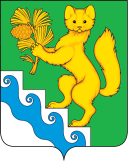 АДМИНИСТРАЦИЯ БОГУЧАНСКОГО РАЙОНАП О С Т А Н О В Л Е Н И Е12.12.2022                                    с. Богучаны                                      № 1283-пВ соответствии со статьей 12 Закона Красноярского края от 27.06.2013 № 4-1451 «Об организации проведения капитального ремонта общего имущества в многоквартирных домах, расположенных на территории Красноярского края», с приказом министерства строительства Красноярского края от 11.03.2022 № 89-о «Об установлении размера предельной (удельной) стоимости услуг и (или) работ по капитальному ремонту общего имущества в многоквартирном доме, расположенном на территории Красноярского края, который может оплачиваться региональным оператором за счет средств фонда капитального ремонта, сформированного исходя из минимального размера взноса на капитальный ремонт, на 2023-2025 годы», ст. 7, 43, 47 Устава Богучанского района Красноярского края, ПОСТАНОВЛЯЮ:Внести изменение в постановление  администрации Богучанского района от 31.03.2022 № 240-п «Об утверждении краткосрочного плана капитального ремонта общего имущества в многоквартирных домах, расположенных на территории Богучанского района, на 2023-2025 годы» (далее – Постановление) следующего содержания:- приложение № 2 к Постановлению читать в новой редакции, согласно приложению № 1 к данному постановлению;- приложение № 3 к Постановлению читать в новой редакции, согласно приложению № 2 к данному постановлению.Контроль за исполнением данного постановления возложить на первого заместителя Главы Богучанского района В.М. Любима.Постановление вступает в силу со дня, следующего за днём его опубликования в Официальном вестнике Богучанского района.О внесении изменений в постановление администрации Богучанского района от 31.03.2022 № 240-п «Об утверждении краткосрочного плана капитального ремонта общего имущества в многоквартирных домах, расположенных на территории Богучанского района, на 2023-2025 годы»Глава  Богучанского  районаА.С. МедведевПриложение № 1 к постановлению администрации Богучанского района                                                          от 12.12.2022 № 1283-пПриложение № 2к постановлению администрации Богучанского района                                                          от 31.03.2022 № 240-пПриложение к краткосрочному плану реализации региональной
программы капитального ремонта общего имущества в
многоквартирных домах, расположенных на территории
Красноярского края, утвержденной постановлением Правительства
Красноярского края от 27.12.2013 № 709-п, на 2024 годФорма № 1Стоимость услуг и (или) работ по капитальному ремонту общего имущества в многоквартирных домах, включенных в краткосрочный план№ п/пАдрес многоквартирного домаОбщая площадь помещений в многоквартирном доме, кв. мИсточники финансированияИсточники финансированияСтоимость услуг и (или) работ по капитальному ремонту общего имущества многоквартирного дома, руб.Стоимость услуг и (или) работ по капитальному ремонту общего имущества многоквартирного дома, руб.Стоимость услуг и (или) работ по капитальному ремонту общего имущества многоквартирного дома, руб.Стоимость услуг и (или) работ по капитальному ремонту общего имущества многоквартирного дома, руб.Стоимость услуг и (или) работ по капитальному ремонту общего имущества многоквартирного дома, руб.Стоимость услуг и (или) работ по капитальному ремонту общего имущества многоквартирного дома, руб.Стоимость услуг и (или) работ по капитальному ремонту общего имущества многоквартирного дома, руб.Стоимость услуг и (или) работ по капитальному ремонту общего имущества многоквартирного дома, руб.Стоимость услуг и (или) работ по капитальному ремонту общего имущества многоквартирного дома, руб.Стоимость услуг и (или) работ по капитальному ремонту общего имущества многоквартирного дома, руб.Стоимость услуг и (или) работ по капитальному ремонту общего имущества многоквартирного дома, руб.№ п/пАдрес многоквартирного домаОбщая площадь помещений в многоквартирном доме, кв. мИсточники финансированияИсточники финансированиявсего, стоимость ремонтав том числе:в том числе:в том числе:в том числе:в том числе:в том числе:в том числе:в том числе:в том числе:в том числе:№ п/пАдрес многоквартирного домаОбщая площадь помещений в многоквартирном доме, кв. мИсточники финансированияИсточники финансированиявсего, стоимость ремонтаремонт крыши ремонт или замена лифтового оборудования, признанного непригодным для эксплуатации, ремонт лифтовых шахтремонт внутридомовых инженерных систем (в том числе  установка коллективных (общедомовых) приборов учета  потребления ресурсов и узлов управления и регулирования потребления ресурсов)ремонт внутридомовых инженерных систем (в том числе  установка коллективных (общедомовых) приборов учета  потребления ресурсов и узлов управления и регулирования потребления ресурсов)ремонт внутридомовых инженерных систем (в том числе  установка коллективных (общедомовых) приборов учета  потребления ресурсов и узлов управления и регулирования потребления ресурсов)ремонт внутридомовых инженерных систем (в том числе  установка коллективных (общедомовых) приборов учета  потребления ресурсов и узлов управления и регулирования потребления ресурсов)ремонт внутридомовых инженерных систем (в том числе  установка коллективных (общедомовых) приборов учета  потребления ресурсов и узлов управления и регулирования потребления ресурсов)ремонт подвальных помещений, относящихся к общему имуществу в многоквартирном домеутепление и ремонт фасадаремонт фундамента многоквартирного дома№ п/пАдрес многоквартирного домаОбщая площадь помещений в многоквартирном доме, кв. мИсточники финансированияИсточники финансированиявсего, стоимость ремонтаремонт крыши ремонт или замена лифтового оборудования, признанного непригодным для эксплуатации, ремонт лифтовых шахтэлектроснабжениятеплоснабжения и горячего водоснабжениягазоснабженияхолодного водоснабженияводоотведенияремонт подвальных помещений, относящихся к общему имуществу в многоквартирном домеутепление и ремонт фасадаремонт фундамента многоквартирного дома1234456789101112131415Богучанский муниципальный районБогучанский муниципальный районБогучанский муниципальный районБогучанский муниципальный районБогучанский муниципальный районБогучанский муниципальный районБогучанский муниципальный районБогучанский муниципальный районБогучанский муниципальный районБогучанский муниципальный районБогучанский муниципальный районБогучанский муниципальный районБогучанский муниципальный районБогучанский муниципальный районБогучанский муниципальный районБогучанский муниципальный район1. Многоквартирные дома, формирующие фонды капитального ремонта на счете регионального оператора1. Многоквартирные дома, формирующие фонды капитального ремонта на счете регионального оператора1. Многоквартирные дома, формирующие фонды капитального ремонта на счете регионального оператора1. Многоквартирные дома, формирующие фонды капитального ремонта на счете регионального оператора1. Многоквартирные дома, формирующие фонды капитального ремонта на счете регионального оператора1. Многоквартирные дома, формирующие фонды капитального ремонта на счете регионального оператора1. Многоквартирные дома, формирующие фонды капитального ремонта на счете регионального оператора1. Многоквартирные дома, формирующие фонды капитального ремонта на счете регионального оператора1. Многоквартирные дома, формирующие фонды капитального ремонта на счете регионального оператора1. Многоквартирные дома, формирующие фонды капитального ремонта на счете регионального оператора1. Многоквартирные дома, формирующие фонды капитального ремонта на счете регионального оператора1. Многоквартирные дома, формирующие фонды капитального ремонта на счете регионального оператора1. Многоквартирные дома, формирующие фонды капитального ремонта на счете регионального оператора1. Многоквартирные дома, формирующие фонды капитального ремонта на счете регионального оператора1. Многоквартирные дома, формирующие фонды капитального ремонта на счете регионального оператора1. Многоквартирные дома, формирующие фонды капитального ремонта на счете регионального оператора1.1Богучанский р-н, Богучанский с/с, с. Богучаны, ул. Перенсона, д. 5507,30средства
собствен
никовминимальный размер взноса9 567 896,149 567 896,141.1Богучанский р-н, Богучанский с/с, с. Богучаны, ул. Перенсона, д. 5507,30средства
собствен
никоввзнос, превышающий минимальный размер1.1Богучанский р-н, Богучанский с/с, с. Богучаны, ул. Перенсона, д. 5507,30меры финансовой
поддержкигосударственной корпорации – Фонда содействия реформированию жилищно-коммунального хозяйства0,000,001.1Богучанский р-н, Богучанский с/с, с. Богучаны, ул. Перенсона, д. 5507,30меры финансовой
поддержкикраевого бюджета0,000,001.1Богучанский р-н, Богучанский с/с, с. Богучаны, ул. Перенсона, д. 5507,30меры финансовой
поддержкиместного бюджета0,000,001.1Богучанский р-н, Богучанский с/с, с. Богучаны, ул. Перенсона, д. 5507,30меры финансовой
поддержкииные источники0,000,001.1Богучанский р-н, Богучанский с/с, с. Богучаны, ул. Перенсона, д. 5507,30ВсегоВсего9 567 896,149 567 896,141.1Богучанский р-н, Богучанский с/с, с. Богучаны, ул. Перенсона, д. 5507,30Удельная стоимость капитального ремонта 1 кв. м общей площади помещений многоквартирного дома, руб./кв. мУдельная стоимость капитального ремонта 1 кв. м общей площади помещений многоквартирного дома, руб./кв. м18 860,4318 860,431.1Богучанский р-н, Богучанский с/с, с. Богучаны, ул. Перенсона, д. 5507,30Утвержденная предельная стоимость капитального ремонта 1 кв. м общей площади помещений многоквартирного дома, руб./кв. мУтвержденная предельная стоимость капитального ремонта 1 кв. м общей площади помещений многоквартирного дома, руб./кв. м18 860,431.2Богучанский р-н, Богучанский с/с, с. Богучаны, ул. Подгорная, д. 3312,40средства
собствен
никовминимальный размер взноса5 891 998,335 891 998,331.2Богучанский р-н, Богучанский с/с, с. Богучаны, ул. Подгорная, д. 3312,40средства
собствен
никоввзнос, превышающий минимальный размер1.2Богучанский р-н, Богучанский с/с, с. Богучаны, ул. Подгорная, д. 3312,40меры финансовой
поддержкигосударственной корпорации – Фонда содействия реформированию жилищно-коммунального хозяйства0,000,001.2Богучанский р-н, Богучанский с/с, с. Богучаны, ул. Подгорная, д. 3312,40меры финансовой
поддержкикраевого бюджета0,000,001.2Богучанский р-н, Богучанский с/с, с. Богучаны, ул. Подгорная, д. 3312,40меры финансовой
поддержкиместного бюджета0,000,001.2Богучанский р-н, Богучанский с/с, с. Богучаны, ул. Подгорная, д. 3312,40меры финансовой
поддержкииные источники0,000,001.2Богучанский р-н, Богучанский с/с, с. Богучаны, ул. Подгорная, д. 3312,40ВсегоВсего5 891 998,335 891 998,331.2Богучанский р-н, Богучанский с/с, с. Богучаны, ул. Подгорная, д. 3312,40Удельная стоимость капитального ремонта 1 кв. м общей площади помещений многоквартирного дома, руб./кв. мУдельная стоимость капитального ремонта 1 кв. м общей площади помещений многоквартирного дома, руб./кв. м18 860,4318 860,431.2Богучанский р-н, Богучанский с/с, с. Богучаны, ул. Подгорная, д. 3312,40Утвержденная предельная стоимость капитального ремонта 1 кв. м общей площади помещений многоквартирного дома, руб./кв. мУтвержденная предельная стоимость капитального ремонта 1 кв. м общей площади помещений многоквартирного дома, руб./кв. м18 860,431.3Итого по счету регионального оператора819,70средства
собствен
никовминимальный размер взноса15 459 894,4715 459 894,471.3Итого по счету регионального оператора819,70средства
собствен
никоввзнос, превышающий минимальный размер1.3Итого по счету регионального оператора819,70меры финансовойподдержкигосударственной корпорации – Фонда содействия реформированию жилищно-коммунального хозяйства0,000,001.3Итого по счету регионального оператора819,70меры финансовойподдержкикраевого бюджета0,000,001.3Итого по счету регионального оператора819,70меры финансовойподдержкиместного бюджета0,000,001.3Итого по счету регионального оператора819,70меры финансовойподдержкииные источники0,000,001.3Итого по счету регионального оператора819,70ВсегоВсего15 459 894,4715 459 894,471.3Итого по счету регионального оператора819,70Удельная стоимость капитального ремонта 1 кв. м общей площади помещений многоквартирного дома, руб./кв. мУдельная стоимость капитального ремонта 1 кв. м общей площади помещений многоквартирного дома, руб./кв. м18 860,4318 860,431.3Итого по счету регионального оператора819,70Утвержденная предельная стоимость капитального ремонта 1 кв. м общей площади помещений многоквартирного дома, руб./кв. мУтвержденная предельная стоимость капитального ремонта 1 кв. м общей площади помещений многоквартирного дома, руб./кв. мXXXXXXXXXXX2Всего по Богучанский муниципальный район819,70средства
собствен
никовминимальный размер взноса15 459 894,4715 459 894,472Всего по Богучанский муниципальный район819,70средства
собствен
никоввзнос, превышающий минимальный размер2Всего по Богучанский муниципальный район819,70меры финансовой
поддержкигосударственной корпорации – Фонда содействия реформированию жилищно-коммунального хозяйства0,000,002Всего по Богучанский муниципальный район819,70меры финансовой
поддержкикраевого бюджета0,000,002Всего по Богучанский муниципальный район819,70меры финансовой
поддержкиместного бюджета0,000,002Всего по Богучанский муниципальный район819,70меры финансовой
поддержкииные источники0,000,002Всего по Богучанский муниципальный район819,70ВсегоВсего15 459 894,4715 459 894,472Всего по Богучанский муниципальный район819,70Удельная стоимость капитального ремонта 1 кв. м общей площади помещений многоквартирного дома, руб./кв. мУдельная стоимость капитального ремонта 1 кв. м общей площади помещений многоквартирного дома, руб./кв. м18 860,4318 860,432Всего по Богучанский муниципальный район819,70Утвержденная предельная стоимость капитального ремонта 1 кв. м общей площади помещений многоквартирного дома, руб./кв. мУтвержденная предельная стоимость капитального ремонта 1 кв. м общей площади помещений многоквартирного дома, руб./кв. мXXXXXXXXXXXФорма № 2Объем работ и (или) услуг по капитальному ремонту общего имущества в многоквартирных домах, включенных в краткосрочный план№ п/пАдрес многоквартирного домаОбъем услуг и (или) работ по капитальному ремонту общего имущества многоквартирного домаОбъем услуг и (или) работ по капитальному ремонту общего имущества многоквартирного домаОбъем услуг и (или) работ по капитальному ремонту общего имущества многоквартирного домаОбъем услуг и (или) работ по капитальному ремонту общего имущества многоквартирного домаОбъем услуг и (или) работ по капитальному ремонту общего имущества многоквартирного домаОбъем услуг и (или) работ по капитальному ремонту общего имущества многоквартирного домаОбъем услуг и (или) работ по капитальному ремонту общего имущества многоквартирного домаОбъем услуг и (или) работ по капитальному ремонту общего имущества многоквартирного домаОбъем услуг и (или) работ по капитальному ремонту общего имущества многоквартирного домаОбъем услуг и (или) работ по капитальному ремонту общего имущества многоквартирного дома№ п/пАдрес многоквартирного домав том числе:в том числе:в том числе:в том числе:в том числе:в том числе:в том числе:в том числе:в том числе:в том числе:№ п/пАдрес многоквартирного домаремонт крыширемонт или замена лифтового оборудования, признанного непригодным для эксплуатации, ремонт лифтовых шахтремонт внутридомовых инженерных систем (в том числе  установка коллективных (общедомовых) приборов учета  потребления ресурсов и узлов управления и регулирования потребления ресурсов)ремонт внутридомовых инженерных систем (в том числе  установка коллективных (общедомовых) приборов учета  потребления ресурсов и узлов управления и регулирования потребления ресурсов)ремонт внутридомовых инженерных систем (в том числе  установка коллективных (общедомовых) приборов учета  потребления ресурсов и узлов управления и регулирования потребления ресурсов)ремонт внутридомовых инженерных систем (в том числе  установка коллективных (общедомовых) приборов учета  потребления ресурсов и узлов управления и регулирования потребления ресурсов)ремонт внутридомовых инженерных систем (в том числе  установка коллективных (общедомовых) приборов учета  потребления ресурсов и узлов управления и регулирования потребления ресурсов)ремонт подвальных помещений, относящихся к общему имуществу в многоквартирном домеутепление и ремонт фасадаремонт фундамента многоквартирного дома№ п/пАдрес многоквартирного домаремонт крыширемонт или замена лифтового оборудования, признанного непригодным для эксплуатации, ремонт лифтовых шахтэлектроснабжениятеплоснабжения и горячего водоснабжениягазоснабженияхолодного водоснабженияводоотведенияремонт подвальных помещений, относящихся к общему имуществу в многоквартирном домеутепление и ремонт фасадаремонт фундамента многоквартирного дома№ п/пАдрес многоквартирного домакв. мед.п. мп. мп. мп. мп. мкв. мкв. мкуб. м123456789101112Богучанский муниципальный районБогучанский муниципальный районБогучанский муниципальный районБогучанский муниципальный районБогучанский муниципальный районБогучанский муниципальный районБогучанский муниципальный районБогучанский муниципальный районБогучанский муниципальный районБогучанский муниципальный районБогучанский муниципальный районБогучанский муниципальный район1. Многоквартирные дома, формирующие фонды капитального ремонта на счете регионального оператора1. Многоквартирные дома, формирующие фонды капитального ремонта на счете регионального оператора1. Многоквартирные дома, формирующие фонды капитального ремонта на счете регионального оператора1. Многоквартирные дома, формирующие фонды капитального ремонта на счете регионального оператора1. Многоквартирные дома, формирующие фонды капитального ремонта на счете регионального оператора1. Многоквартирные дома, формирующие фонды капитального ремонта на счете регионального оператора1. Многоквартирные дома, формирующие фонды капитального ремонта на счете регионального оператора1. Многоквартирные дома, формирующие фонды капитального ремонта на счете регионального оператора1. Многоквартирные дома, формирующие фонды капитального ремонта на счете регионального оператора1. Многоквартирные дома, формирующие фонды капитального ремонта на счете регионального оператора1. Многоквартирные дома, формирующие фонды капитального ремонта на счете регионального оператора1. Многоквартирные дома, формирующие фонды капитального ремонта на счете регионального оператора1.1Богучанский р-н, Богучанский с/с, с. Богучаны, ул. Перенсона, д. 5360,181.2Богучанский р-н, Богучанский с/с, с. Богучаны, ул. Подгорная, д. 3221,80Итого по счету регионального оператора581,98Всего по Богучанский муниципальный район581,98Приложение № 2 к постановлению администрации Богучанского района                                                          от 12.12.2022 № 1283-пПриложение № 3 к постановлению администрации Богучанского района                                                          от 31.03.2022 № 240-пПриложение к краткосрочному плану реализации региональной
программы капитального ремонта общего имущества в
многоквартирных домах, расположенных на территории
Красноярского края, утвержденной постановлением Правительства
Красноярского края от 27.12.2013 № 709-п, на 2025 годФорма № 1Стоимость услуг и (или) работ по капитальному ремонту общего имущества в многоквартирных домах, включенных в краткосрочный план№ п/пАдрес многоквартирного домаОбщая площадь помещений в многоквартирном доме, кв. мИсточники финансированияИсточники финансированияСтоимость услуг и (или) работ по капитальному ремонту общего имущества многоквартирного дома, руб.Стоимость услуг и (или) работ по капитальному ремонту общего имущества многоквартирного дома, руб.Стоимость услуг и (или) работ по капитальному ремонту общего имущества многоквартирного дома, руб.Стоимость услуг и (или) работ по капитальному ремонту общего имущества многоквартирного дома, руб.Стоимость услуг и (или) работ по капитальному ремонту общего имущества многоквартирного дома, руб.Стоимость услуг и (или) работ по капитальному ремонту общего имущества многоквартирного дома, руб.Стоимость услуг и (или) работ по капитальному ремонту общего имущества многоквартирного дома, руб.Стоимость услуг и (или) работ по капитальному ремонту общего имущества многоквартирного дома, руб.Стоимость услуг и (или) работ по капитальному ремонту общего имущества многоквартирного дома, руб.Стоимость услуг и (или) работ по капитальному ремонту общего имущества многоквартирного дома, руб.Стоимость услуг и (или) работ по капитальному ремонту общего имущества многоквартирного дома, руб.№ п/пАдрес многоквартирного домаОбщая площадь помещений в многоквартирном доме, кв. мИсточники финансированияИсточники финансированиявсего, стоимость ремонтав том числе:в том числе:в том числе:в том числе:в том числе:в том числе:в том числе:в том числе:в том числе:в том числе:№ п/пАдрес многоквартирного домаОбщая площадь помещений в многоквартирном доме, кв. мИсточники финансированияИсточники финансированиявсего, стоимость ремонтаремонт крыши ремонт или замена лифтового оборудования, признанного непригодным для эксплуатации, ремонт лифтовых шахтремонт внутридомовых инженерных систем (в том числе  установка коллективных (общедомовых) приборов учета  потребления ресурсов и узлов управления и регулирования потребления ресурсов)ремонт внутридомовых инженерных систем (в том числе  установка коллективных (общедомовых) приборов учета  потребления ресурсов и узлов управления и регулирования потребления ресурсов)ремонт внутридомовых инженерных систем (в том числе  установка коллективных (общедомовых) приборов учета  потребления ресурсов и узлов управления и регулирования потребления ресурсов)ремонт внутридомовых инженерных систем (в том числе  установка коллективных (общедомовых) приборов учета  потребления ресурсов и узлов управления и регулирования потребления ресурсов)ремонт внутридомовых инженерных систем (в том числе  установка коллективных (общедомовых) приборов учета  потребления ресурсов и узлов управления и регулирования потребления ресурсов)ремонт подвальных помещений, относящихся к общему имуществу в многоквартирном домеутепление и ремонт фасадаремонт фундамента многоквартирного дома№ п/пАдрес многоквартирного домаОбщая площадь помещений в многоквартирном доме, кв. мИсточники финансированияИсточники финансированиявсего, стоимость ремонтаремонт крыши ремонт или замена лифтового оборудования, признанного непригодным для эксплуатации, ремонт лифтовых шахтэлектроснабжениятеплоснабжения и горячего водоснабжениягазоснабженияхолодного водоснабженияводоотведенияремонт подвальных помещений, относящихся к общему имуществу в многоквартирном домеутепление и ремонт фасадаремонт фундамента многоквартирного дома1234456789101112131415Богучанский муниципальный районБогучанский муниципальный районБогучанский муниципальный районБогучанский муниципальный районБогучанский муниципальный районБогучанский муниципальный районБогучанский муниципальный районБогучанский муниципальный районБогучанский муниципальный районБогучанский муниципальный районБогучанский муниципальный районБогучанский муниципальный районБогучанский муниципальный районБогучанский муниципальный районБогучанский муниципальный районБогучанский муниципальный район1. Многоквартирные дома, формирующие фонды капитального ремонта на счете регионального оператора1. Многоквартирные дома, формирующие фонды капитального ремонта на счете регионального оператора1. Многоквартирные дома, формирующие фонды капитального ремонта на счете регионального оператора1. Многоквартирные дома, формирующие фонды капитального ремонта на счете регионального оператора1. Многоквартирные дома, формирующие фонды капитального ремонта на счете регионального оператора1. Многоквартирные дома, формирующие фонды капитального ремонта на счете регионального оператора1. Многоквартирные дома, формирующие фонды капитального ремонта на счете регионального оператора1. Многоквартирные дома, формирующие фонды капитального ремонта на счете регионального оператора1. Многоквартирные дома, формирующие фонды капитального ремонта на счете регионального оператора1. Многоквартирные дома, формирующие фонды капитального ремонта на счете регионального оператора1. Многоквартирные дома, формирующие фонды капитального ремонта на счете регионального оператора1. Многоквартирные дома, формирующие фонды капитального ремонта на счете регионального оператора1. Многоквартирные дома, формирующие фонды капитального ремонта на счете регионального оператора1. Многоквартирные дома, формирующие фонды капитального ремонта на счете регионального оператора1. Многоквартирные дома, формирующие фонды капитального ремонта на счете регионального оператора1. Многоквартирные дома, формирующие фонды капитального ремонта на счете регионального оператора1.1Богучанский р-н, Таежнинский с/с, п. Таежный, ул. Вокзальная, д. 1514,40средства
собствен
никовминимальный размер взноса10 099 580,4210 099 580,421.1Богучанский р-н, Таежнинский с/с, п. Таежный, ул. Вокзальная, д. 1514,40средства
собствен
никоввзнос, превышающий минимальный размер1.1Богучанский р-н, Таежнинский с/с, п. Таежный, ул. Вокзальная, д. 1514,40меры финансовой
поддержкигосударственной корпорации – Фонда содействия реформированию жилищно-коммунального хозяйства0,000,001.1Богучанский р-н, Таежнинский с/с, п. Таежный, ул. Вокзальная, д. 1514,40меры финансовой
поддержкикраевого бюджета0,000,001.1Богучанский р-н, Таежнинский с/с, п. Таежный, ул. Вокзальная, д. 1514,40меры финансовой
поддержкиместного бюджета0,000,001.1Богучанский р-н, Таежнинский с/с, п. Таежный, ул. Вокзальная, д. 1514,40меры финансовой
поддержкииные источники0,000,001.1Богучанский р-н, Таежнинский с/с, п. Таежный, ул. Вокзальная, д. 1514,40ВсегоВсего10 099 580,4210 099 580,421.1Богучанский р-н, Таежнинский с/с, п. Таежный, ул. Вокзальная, д. 1514,40Удельная стоимость капитального ремонта 1 кв. м общей площади помещений многоквартирного дома, руб./кв. мУдельная стоимость капитального ремонта 1 кв. м общей площади помещений многоквартирного дома, руб./кв. м19 633,7119 633,711.1Богучанский р-н, Таежнинский с/с, п. Таежный, ул. Вокзальная, д. 1514,40Утвержденная предельная стоимость капитального ремонта 1 кв. м общей площади помещений многоквартирного дома, руб./кв. мУтвержденная предельная стоимость капитального ремонта 1 кв. м общей площади помещений многоквартирного дома, руб./кв. м19 633,711.2Богучанский р-н, Таежнинский с/с, п. Таежный, ул. Вокзальная, д. 2521,80средства
собствен
никовминимальный размер взноса10 244 869,8810 244 869,881.2Богучанский р-н, Таежнинский с/с, п. Таежный, ул. Вокзальная, д. 2521,80средства
собствен
никоввзнос, превышающий минимальный размер1.2Богучанский р-н, Таежнинский с/с, п. Таежный, ул. Вокзальная, д. 2521,80меры финансовой
поддержкигосударственной корпорации – Фонда содействия реформированию жилищно-коммунального хозяйства0,000,001.2Богучанский р-н, Таежнинский с/с, п. Таежный, ул. Вокзальная, д. 2521,80меры финансовой
поддержкикраевого бюджета0,000,001.2Богучанский р-н, Таежнинский с/с, п. Таежный, ул. Вокзальная, д. 2521,80меры финансовой
поддержкиместного бюджета0,000,001.2Богучанский р-н, Таежнинский с/с, п. Таежный, ул. Вокзальная, д. 2521,80меры финансовой
поддержкииные источники0,000,001.2Богучанский р-н, Таежнинский с/с, п. Таежный, ул. Вокзальная, д. 2521,80ВсегоВсего10 244 869,8810 244 869,881.2Богучанский р-н, Таежнинский с/с, п. Таежный, ул. Вокзальная, д. 2521,80Удельная стоимость капитального ремонта 1 кв. м общей площади помещений многоквартирного дома, руб./кв. мУдельная стоимость капитального ремонта 1 кв. м общей площади помещений многоквартирного дома, руб./кв. м19 633,7119 633,711.2Богучанский р-н, Таежнинский с/с, п. Таежный, ул. Вокзальная, д. 2521,80Утвержденная предельная стоимость капитального ремонта 1 кв. м общей площади помещений многоквартирного дома, руб./кв. мУтвержденная предельная стоимость капитального ремонта 1 кв. м общей площади помещений многоквартирного дома, руб./кв. м19 633,711.3Богучанский р-н, Таежнинский с/с, п. Таежный, ул. Вокзальная, д. 3513,80средства
собствен
никовминимальный размер взноса10 087 800,2010 087 800,201.3Богучанский р-н, Таежнинский с/с, п. Таежный, ул. Вокзальная, д. 3513,80средства
собствен
никоввзнос, превышающий минимальный размер1.3Богучанский р-н, Таежнинский с/с, п. Таежный, ул. Вокзальная, д. 3513,80меры финансовой
поддержкигосударственной корпорации – Фонда содействия реформированию жилищно-коммунального хозяйства0,000,001.3Богучанский р-н, Таежнинский с/с, п. Таежный, ул. Вокзальная, д. 3513,80меры финансовой
поддержкикраевого бюджета0,000,001.3Богучанский р-н, Таежнинский с/с, п. Таежный, ул. Вокзальная, д. 3513,80меры финансовой
поддержкиместного бюджета0,000,001.3Богучанский р-н, Таежнинский с/с, п. Таежный, ул. Вокзальная, д. 3513,80меры финансовой
поддержкииные источники0,000,001.3Богучанский р-н, Таежнинский с/с, п. Таежный, ул. Вокзальная, д. 3513,80ВсегоВсего10 087 800,2010 087 800,201.3Богучанский р-н, Таежнинский с/с, п. Таежный, ул. Вокзальная, д. 3513,80Удельная стоимость капитального ремонта 1 кв. м общей площади помещений многоквартирного дома, руб./кв. мУдельная стоимость капитального ремонта 1 кв. м общей площади помещений многоквартирного дома, руб./кв. м19 633,7119 633,711.3Богучанский р-н, Таежнинский с/с, п. Таежный, ул. Вокзальная, д. 3513,80Утвержденная предельная стоимость капитального ремонта 1 кв. м общей площади помещений многоквартирного дома, руб./кв. мУтвержденная предельная стоимость капитального ремонта 1 кв. м общей площади помещений многоквартирного дома, руб./кв. м19 633,711.4Богучанский р-н, Таежнинский с/с, п. Таежный, ул. Вокзальная, д. 4512,50средства
собствен
никовминимальный размер взноса10 062 276,3810 062 276,381.4Богучанский р-н, Таежнинский с/с, п. Таежный, ул. Вокзальная, д. 4512,50средства
собствен
никоввзнос, превышающий минимальный размер1.4Богучанский р-н, Таежнинский с/с, п. Таежный, ул. Вокзальная, д. 4512,50меры финансовой
поддержкигосударственной корпорации – Фонда содействия реформированию жилищно-коммунального хозяйства0,000,001.4Богучанский р-н, Таежнинский с/с, п. Таежный, ул. Вокзальная, д. 4512,50меры финансовой
поддержкикраевого бюджета0,000,001.4Богучанский р-н, Таежнинский с/с, п. Таежный, ул. Вокзальная, д. 4512,50меры финансовой
поддержкиместного бюджета0,000,001.4Богучанский р-н, Таежнинский с/с, п. Таежный, ул. Вокзальная, д. 4512,50меры финансовой
поддержкииные источники0,000,001.4Богучанский р-н, Таежнинский с/с, п. Таежный, ул. Вокзальная, д. 4512,50ВсегоВсего10 062 276,3810 062 276,381.4Богучанский р-н, Таежнинский с/с, п. Таежный, ул. Вокзальная, д. 4512,50Удельная стоимость капитального ремонта 1 кв. м общей площади помещений многоквартирного дома, руб./кв. мУдельная стоимость капитального ремонта 1 кв. м общей площади помещений многоквартирного дома, руб./кв. м19 633,7119 633,711.4Богучанский р-н, Таежнинский с/с, п. Таежный, ул. Вокзальная, д. 4512,50Утвержденная предельная стоимость капитального ремонта 1 кв. м общей площади помещений многоквартирного дома, руб./кв. мУтвержденная предельная стоимость капитального ремонта 1 кв. м общей площади помещений многоквартирного дома, руб./кв. м19 633,711.5Богучанский р-н, Таежнинский с/с, п. Таежный, ул. Вокзальная, д. 7508,40средства
собствен
никовминимальный размер взноса1 007 689,471 007 689,471.5Богучанский р-н, Таежнинский с/с, п. Таежный, ул. Вокзальная, д. 7508,40средства
собствен
никоввзнос, превышающий минимальный размер1.5Богучанский р-н, Таежнинский с/с, п. Таежный, ул. Вокзальная, д. 7508,40меры финансовой
поддержкигосударственной корпорации – Фонда содействия реформированию жилищно-коммунального хозяйства0,000,001.5Богучанский р-н, Таежнинский с/с, п. Таежный, ул. Вокзальная, д. 7508,40меры финансовой
поддержкикраевого бюджета0,000,001.5Богучанский р-н, Таежнинский с/с, п. Таежный, ул. Вокзальная, д. 7508,40меры финансовой
поддержкиместного бюджета0,000,001.5Богучанский р-н, Таежнинский с/с, п. Таежный, ул. Вокзальная, д. 7508,40меры финансовой
поддержкииные источники0,000,001.5Богучанский р-н, Таежнинский с/с, п. Таежный, ул. Вокзальная, д. 7508,40ВсегоВсего1 007 689,471 007 689,471.5Богучанский р-н, Таежнинский с/с, п. Таежный, ул. Вокзальная, д. 7508,40Удельная стоимость капитального ремонта 1 кв. м общей площади помещений многоквартирного дома, руб./кв. мУдельная стоимость капитального ремонта 1 кв. м общей площади помещений многоквартирного дома, руб./кв. м1 982,081 982,081.5Богучанский р-н, Таежнинский с/с, п. Таежный, ул. Вокзальная, д. 7508,40Утвержденная предельная стоимость капитального ремонта 1 кв. м общей площади помещений многоквартирного дома, руб./кв. мУтвержденная предельная стоимость капитального ремонта 1 кв. м общей площади помещений многоквартирного дома, руб./кв. м1 982,081.6Богучанский р-н, Таежнинский с/с, п. Таежный, ул. Вокзальная, д. 8519,10средства
собствен
никовминимальный размер взноса1 028 897,731 028 897,731.6Богучанский р-н, Таежнинский с/с, п. Таежный, ул. Вокзальная, д. 8519,10средства
собствен
никоввзнос, превышающий минимальный размер1.6Богучанский р-н, Таежнинский с/с, п. Таежный, ул. Вокзальная, д. 8519,10меры финансовой
поддержкигосударственной корпорации – Фонда содействия реформированию жилищно-коммунального хозяйства0,000,001.6Богучанский р-н, Таежнинский с/с, п. Таежный, ул. Вокзальная, д. 8519,10меры финансовой
поддержкикраевого бюджета0,000,001.6Богучанский р-н, Таежнинский с/с, п. Таежный, ул. Вокзальная, д. 8519,10меры финансовой
поддержкиместного бюджета0,000,001.6Богучанский р-н, Таежнинский с/с, п. Таежный, ул. Вокзальная, д. 8519,10меры финансовой
поддержкииные источники0,000,001.6Богучанский р-н, Таежнинский с/с, п. Таежный, ул. Вокзальная, д. 8519,10ВсегоВсего1 028 897,731 028 897,731.6Богучанский р-н, Таежнинский с/с, п. Таежный, ул. Вокзальная, д. 8519,10Удельная стоимость капитального ремонта 1 кв. м общей площади помещений многоквартирного дома, руб./кв. мУдельная стоимость капитального ремонта 1 кв. м общей площади помещений многоквартирного дома, руб./кв. м1 982,081 982,081.6Богучанский р-н, Таежнинский с/с, п. Таежный, ул. Вокзальная, д. 8519,10Утвержденная предельная стоимость капитального ремонта 1 кв. м общей площади помещений многоквартирного дома, руб./кв. мУтвержденная предельная стоимость капитального ремонта 1 кв. м общей площади помещений многоквартирного дома, руб./кв. м1 982,081.7Богучанский р-н, Богучанский с/с, с. Богучаны, пер. Герцена, д. 22361,10средства
собствен
никовминимальный размер взноса7 089 732,687 089 732,681.7Богучанский р-н, Богучанский с/с, с. Богучаны, пер. Герцена, д. 22361,10средства
собствен
никоввзнос, превышающий минимальный размер1.7Богучанский р-н, Богучанский с/с, с. Богучаны, пер. Герцена, д. 22361,10меры финансовой
поддержкигосударственной корпорации – Фонда содействия реформированию жилищно-коммунального хозяйства0,000,001.7Богучанский р-н, Богучанский с/с, с. Богучаны, пер. Герцена, д. 22361,10меры финансовой
поддержкикраевого бюджета0,000,001.7Богучанский р-н, Богучанский с/с, с. Богучаны, пер. Герцена, д. 22361,10меры финансовой
поддержкиместного бюджета0,000,001.7Богучанский р-н, Богучанский с/с, с. Богучаны, пер. Герцена, д. 22361,10меры финансовой
поддержкииные источники0,000,001.7Богучанский р-н, Богучанский с/с, с. Богучаны, пер. Герцена, д. 22361,10ВсегоВсего7 089 732,687 089 732,681.7Богучанский р-н, Богучанский с/с, с. Богучаны, пер. Герцена, д. 22361,10Удельная стоимость капитального ремонта 1 кв. м общей площади помещений многоквартирного дома, руб./кв. мУдельная стоимость капитального ремонта 1 кв. м общей площади помещений многоквартирного дома, руб./кв. м19 633,7119 633,711.7Богучанский р-н, Богучанский с/с, с. Богучаны, пер. Герцена, д. 22361,10Утвержденная предельная стоимость капитального ремонта 1 кв. м общей площади помещений многоквартирного дома, руб./кв. мУтвержденная предельная стоимость капитального ремонта 1 кв. м общей площади помещений многоквартирного дома, руб./кв. м19 633,711.8Богучанский р-н, Богучанский с/с, с. Богучаны, пер. Герцена, д. 24365,63средства
собствен
никовминимальный размер взноса7 178 673,397 178 673,391.8Богучанский р-н, Богучанский с/с, с. Богучаны, пер. Герцена, д. 24365,63средства
собствен
никоввзнос, превышающий минимальный размер1.8Богучанский р-н, Богучанский с/с, с. Богучаны, пер. Герцена, д. 24365,63меры финансовой
поддержкигосударственной корпорации – Фонда содействия реформированию жилищно-коммунального хозяйства0,000,001.8Богучанский р-н, Богучанский с/с, с. Богучаны, пер. Герцена, д. 24365,63меры финансовой
поддержкикраевого бюджета0,000,001.8Богучанский р-н, Богучанский с/с, с. Богучаны, пер. Герцена, д. 24365,63меры финансовой
поддержкиместного бюджета0,000,001.8Богучанский р-н, Богучанский с/с, с. Богучаны, пер. Герцена, д. 24365,63меры финансовой
поддержкииные источники0,000,001.8Богучанский р-н, Богучанский с/с, с. Богучаны, пер. Герцена, д. 24365,63ВсегоВсего7 178 673,397 178 673,391.8Богучанский р-н, Богучанский с/с, с. Богучаны, пер. Герцена, д. 24365,63Удельная стоимость капитального ремонта 1 кв. м общей площади помещений многоквартирного дома, руб./кв. мУдельная стоимость капитального ремонта 1 кв. м общей площади помещений многоквартирного дома, руб./кв. м19 633,7119 633,711.8Богучанский р-н, Богучанский с/с, с. Богучаны, пер. Герцена, д. 24365,63Утвержденная предельная стоимость капитального ремонта 1 кв. м общей площади помещений многоквартирного дома, руб./кв. мУтвержденная предельная стоимость капитального ремонта 1 кв. м общей площади помещений многоквартирного дома, руб./кв. м19 633,711.9Богучанский р-н, Богучанский с/с, с. Богучаны, ул. Аэровокзальная, д. 73319,90средства
собствен
никовминимальный размер взноса6 280 823,836 280 823,831.9Богучанский р-н, Богучанский с/с, с. Богучаны, ул. Аэровокзальная, д. 73319,90средства
собствен
никоввзнос, превышающий минимальный размер1.9Богучанский р-н, Богучанский с/с, с. Богучаны, ул. Аэровокзальная, д. 73319,90меры финансовой
поддержкигосударственной корпорации – Фонда содействия реформированию жилищно-коммунального хозяйства0,000,001.9Богучанский р-н, Богучанский с/с, с. Богучаны, ул. Аэровокзальная, д. 73319,90меры финансовой
поддержкикраевого бюджета0,000,001.9Богучанский р-н, Богучанский с/с, с. Богучаны, ул. Аэровокзальная, д. 73319,90меры финансовой
поддержкиместного бюджета0,000,001.9Богучанский р-н, Богучанский с/с, с. Богучаны, ул. Аэровокзальная, д. 73319,90меры финансовой
поддержкииные источники0,000,001.9Богучанский р-н, Богучанский с/с, с. Богучаны, ул. Аэровокзальная, д. 73319,90ВсегоВсего6 280 823,836 280 823,831.9Богучанский р-н, Богучанский с/с, с. Богучаны, ул. Аэровокзальная, д. 73319,90Удельная стоимость капитального ремонта 1 кв. м общей площади помещений многоквартирного дома, руб./кв. мУдельная стоимость капитального ремонта 1 кв. м общей площади помещений многоквартирного дома, руб./кв. м19 633,7119 633,711.9Богучанский р-н, Богучанский с/с, с. Богучаны, ул. Аэровокзальная, д. 73319,90Утвержденная предельная стоимость капитального ремонта 1 кв. м общей площади помещений многоквартирного дома, руб./кв. мУтвержденная предельная стоимость капитального ремонта 1 кв. м общей площади помещений многоквартирного дома, руб./кв. м19 633,711.10Богучанский р-н, Богучанский с/с, с. Богучаны, ул. Джапаридзе, д. 8700,50средства
собствен
никовминимальный размер взноса13 753 413,8613 753 413,861.10Богучанский р-н, Богучанский с/с, с. Богучаны, ул. Джапаридзе, д. 8700,50средства
собствен
никоввзнос, превышающий минимальный размер1.10Богучанский р-н, Богучанский с/с, с. Богучаны, ул. Джапаридзе, д. 8700,50меры финансовой
поддержкигосударственной корпорации – Фонда содействия реформированию жилищно-коммунального хозяйства0,000,001.10Богучанский р-н, Богучанский с/с, с. Богучаны, ул. Джапаридзе, д. 8700,50меры финансовой
поддержкикраевого бюджета0,000,001.10Богучанский р-н, Богучанский с/с, с. Богучаны, ул. Джапаридзе, д. 8700,50меры финансовой
поддержкиместного бюджета0,000,001.10Богучанский р-н, Богучанский с/с, с. Богучаны, ул. Джапаридзе, д. 8700,50меры финансовой
поддержкииные источники0,000,001.10Богучанский р-н, Богучанский с/с, с. Богучаны, ул. Джапаридзе, д. 8700,50ВсегоВсего13 753 413,8613 753 413,861.10Богучанский р-н, Богучанский с/с, с. Богучаны, ул. Джапаридзе, д. 8700,50Удельная стоимость капитального ремонта 1 кв. м общей площади помещений многоквартирного дома, руб./кв. мУдельная стоимость капитального ремонта 1 кв. м общей площади помещений многоквартирного дома, руб./кв. м19 633,7119 633,711.10Богучанский р-н, Богучанский с/с, с. Богучаны, ул. Джапаридзе, д. 8700,50Утвержденная предельная стоимость капитального ремонта 1 кв. м общей площади помещений многоквартирного дома, руб./кв. мУтвержденная предельная стоимость капитального ремонта 1 кв. м общей площади помещений многоквартирного дома, руб./кв. м19 633,711.11Богучанский р-н, Богучанский с/с, с. Богучаны, ул. Ленина, д. 9449,30средства
собствен
никовминимальный размер взноса8 821 425,908 821 425,901.11Богучанский р-н, Богучанский с/с, с. Богучаны, ул. Ленина, д. 9449,30средства
собствен
никоввзнос, превышающий минимальный размер1.11Богучанский р-н, Богучанский с/с, с. Богучаны, ул. Ленина, д. 9449,30меры финансовой
поддержкигосударственной корпорации – Фонда содействия реформированию жилищно-коммунального хозяйства0,000,001.11Богучанский р-н, Богучанский с/с, с. Богучаны, ул. Ленина, д. 9449,30меры финансовой
поддержкикраевого бюджета0,000,001.11Богучанский р-н, Богучанский с/с, с. Богучаны, ул. Ленина, д. 9449,30меры финансовой
поддержкиместного бюджета0,000,001.11Богучанский р-н, Богучанский с/с, с. Богучаны, ул. Ленина, д. 9449,30меры финансовой
поддержкииные источники0,000,001.11Богучанский р-н, Богучанский с/с, с. Богучаны, ул. Ленина, д. 9449,30ВсегоВсего8 821 425,908 821 425,901.11Богучанский р-н, Богучанский с/с, с. Богучаны, ул. Ленина, д. 9449,30Удельная стоимость капитального ремонта 1 кв. м общей площади помещений многоквартирного дома, руб./кв. мУдельная стоимость капитального ремонта 1 кв. м общей площади помещений многоквартирного дома, руб./кв. м19 633,7119 633,711.11Богучанский р-н, Богучанский с/с, с. Богучаны, ул. Ленина, д. 9449,30Утвержденная предельная стоимость капитального ремонта 1 кв. м общей площади помещений многоквартирного дома, руб./кв. мУтвержденная предельная стоимость капитального ремонта 1 кв. м общей площади помещений многоквартирного дома, руб./кв. м19 633,711.12Богучанский р-н, Богучанский с/с, с. Богучаны, ул. Перенсона, д. 2526,40средства
собствен
никовминимальный размер взноса10 335 184,9410 335 184,941.12Богучанский р-н, Богучанский с/с, с. Богучаны, ул. Перенсона, д. 2526,40средства
собствен
никоввзнос, превышающий минимальный размер1.12Богучанский р-н, Богучанский с/с, с. Богучаны, ул. Перенсона, д. 2526,40меры финансовой
поддержкигосударственной корпорации – Фонда содействия реформированию жилищно-коммунального хозяйства0,000,001.12Богучанский р-н, Богучанский с/с, с. Богучаны, ул. Перенсона, д. 2526,40меры финансовой
поддержкикраевого бюджета0,000,001.12Богучанский р-н, Богучанский с/с, с. Богучаны, ул. Перенсона, д. 2526,40меры финансовой
поддержкиместного бюджета0,000,001.12Богучанский р-н, Богучанский с/с, с. Богучаны, ул. Перенсона, д. 2526,40меры финансовой
поддержкииные источники0,000,001.12Богучанский р-н, Богучанский с/с, с. Богучаны, ул. Перенсона, д. 2526,40ВсегоВсего10 335 184,9410 335 184,941.12Богучанский р-н, Богучанский с/с, с. Богучаны, ул. Перенсона, д. 2526,40Удельная стоимость капитального ремонта 1 кв. м общей площади помещений многоквартирного дома, руб./кв. мУдельная стоимость капитального ремонта 1 кв. м общей площади помещений многоквартирного дома, руб./кв. м19 633,7119 633,711.12Богучанский р-н, Богучанский с/с, с. Богучаны, ул. Перенсона, д. 2526,40Утвержденная предельная стоимость капитального ремонта 1 кв. м общей площади помещений многоквартирного дома, руб./кв. мУтвержденная предельная стоимость капитального ремонта 1 кв. м общей площади помещений многоквартирного дома, руб./кв. м19 633,711.13Богучанский р-н, Богучанский с/с, с. Богучаны, ул. Перенсона, д. 20373,80средства
собствен
никовминимальный размер взноса7 339 080,807 339 080,801.13Богучанский р-н, Богучанский с/с, с. Богучаны, ул. Перенсона, д. 20373,80средства
собствен
никоввзнос, превышающий минимальный размер1.13Богучанский р-н, Богучанский с/с, с. Богучаны, ул. Перенсона, д. 20373,80меры финансовой
поддержкигосударственной корпорации – Фонда содействия реформированию жилищно-коммунального хозяйства0,000,001.13Богучанский р-н, Богучанский с/с, с. Богучаны, ул. Перенсона, д. 20373,80меры финансовой
поддержкикраевого бюджета0,000,001.13Богучанский р-н, Богучанский с/с, с. Богучаны, ул. Перенсона, д. 20373,80меры финансовой
поддержкиместного бюджета0,000,001.13Богучанский р-н, Богучанский с/с, с. Богучаны, ул. Перенсона, д. 20373,80меры финансовой
поддержкииные источники0,000,001.13Богучанский р-н, Богучанский с/с, с. Богучаны, ул. Перенсона, д. 20373,80ВсегоВсего7 339 080,807 339 080,801.13Богучанский р-н, Богучанский с/с, с. Богучаны, ул. Перенсона, д. 20373,80Удельная стоимость капитального ремонта 1 кв. м общей площади помещений многоквартирного дома, руб./кв. мУдельная стоимость капитального ремонта 1 кв. м общей площади помещений многоквартирного дома, руб./кв. м19 633,7119 633,711.13Богучанский р-н, Богучанский с/с, с. Богучаны, ул. Перенсона, д. 20373,80Утвержденная предельная стоимость капитального ремонта 1 кв. м общей площади помещений многоквартирного дома, руб./кв. мУтвержденная предельная стоимость капитального ремонта 1 кв. м общей площади помещений многоквартирного дома, руб./кв. м19 633,711.14Богучанский р-н, Богучанский с/с, с. Богучаны, ул. Перенсона, д. 24744,90средства
собствен
никовминимальный размер взноса14 625 150,5814 625 150,581.14Богучанский р-н, Богучанский с/с, с. Богучаны, ул. Перенсона, д. 24744,90средства
собствен
никоввзнос, превышающий минимальный размер1.14Богучанский р-н, Богучанский с/с, с. Богучаны, ул. Перенсона, д. 24744,90меры финансовой
поддержкигосударственной корпорации – Фонда содействия реформированию жилищно-коммунального хозяйства0,000,001.14Богучанский р-н, Богучанский с/с, с. Богучаны, ул. Перенсона, д. 24744,90меры финансовой
поддержкикраевого бюджета0,000,001.14Богучанский р-н, Богучанский с/с, с. Богучаны, ул. Перенсона, д. 24744,90меры финансовой
поддержкиместного бюджета0,000,001.14Богучанский р-н, Богучанский с/с, с. Богучаны, ул. Перенсона, д. 24744,90меры финансовой
поддержкииные источники0,000,001.14Богучанский р-н, Богучанский с/с, с. Богучаны, ул. Перенсона, д. 24744,90ВсегоВсего14 625 150,5814 625 150,581.14Богучанский р-н, Богучанский с/с, с. Богучаны, ул. Перенсона, д. 24744,90Удельная стоимость капитального ремонта 1 кв. м общей площади помещений многоквартирного дома, руб./кв. мУдельная стоимость капитального ремонта 1 кв. м общей площади помещений многоквартирного дома, руб./кв. м19 633,7119 633,711.14Богучанский р-н, Богучанский с/с, с. Богучаны, ул. Перенсона, д. 24744,90Утвержденная предельная стоимость капитального ремонта 1 кв. м общей площади помещений многоквартирного дома, руб./кв. мУтвержденная предельная стоимость капитального ремонта 1 кв. м общей площади помещений многоквартирного дома, руб./кв. м19 633,711.15Богучанский р-н, Богучанский с/с, с. Богучаны, ул. Подгорная, д. 1319,70средства
собствен
никовминимальный размер взноса633 670,98633 670,981.15Богучанский р-н, Богучанский с/с, с. Богучаны, ул. Подгорная, д. 1319,70средства
собствен
никоввзнос, превышающий минимальный размер1.15Богучанский р-н, Богучанский с/с, с. Богучаны, ул. Подгорная, д. 1319,70меры финансовой
поддержкигосударственной корпорации – Фонда содействия реформированию жилищно-коммунального хозяйства0,000,001.15Богучанский р-н, Богучанский с/с, с. Богучаны, ул. Подгорная, д. 1319,70меры финансовой
поддержкикраевого бюджета0,000,001.15Богучанский р-н, Богучанский с/с, с. Богучаны, ул. Подгорная, д. 1319,70меры финансовой
поддержкиместного бюджета0,000,001.15Богучанский р-н, Богучанский с/с, с. Богучаны, ул. Подгорная, д. 1319,70меры финансовой
поддержкииные источники0,000,001.15Богучанский р-н, Богучанский с/с, с. Богучаны, ул. Подгорная, д. 1319,70ВсегоВсего633 670,98633 670,981.15Богучанский р-н, Богучанский с/с, с. Богучаны, ул. Подгорная, д. 1319,70Удельная стоимость капитального ремонта 1 кв. м общей площади помещений многоквартирного дома, руб./кв. мУдельная стоимость капитального ремонта 1 кв. м общей площади помещений многоквартирного дома, руб./кв. м1 982,081 982,081.15Богучанский р-н, Богучанский с/с, с. Богучаны, ул. Подгорная, д. 1319,70Утвержденная предельная стоимость капитального ремонта 1 кв. м общей площади помещений многоквартирного дома, руб./кв. мУтвержденная предельная стоимость капитального ремонта 1 кв. м общей площади помещений многоквартирного дома, руб./кв. м1 982,081.16Богучанский р-н, Богучанский с/с, с. Богучаны, ул. Подгорная, д. 4321,40средства
собствен
никовминимальный размер взноса637 040,51637 040,511.16Богучанский р-н, Богучанский с/с, с. Богучаны, ул. Подгорная, д. 4321,40средства
собствен
никоввзнос, превышающий минимальный размер1.16Богучанский р-н, Богучанский с/с, с. Богучаны, ул. Подгорная, д. 4321,40меры финансовой
поддержкигосударственной корпорации – Фонда содействия реформированию жилищно-коммунального хозяйства0,000,001.16Богучанский р-н, Богучанский с/с, с. Богучаны, ул. Подгорная, д. 4321,40меры финансовой
поддержкикраевого бюджета0,000,001.16Богучанский р-н, Богучанский с/с, с. Богучаны, ул. Подгорная, д. 4321,40меры финансовой
поддержкиместного бюджета0,000,001.16Богучанский р-н, Богучанский с/с, с. Богучаны, ул. Подгорная, д. 4321,40меры финансовой
поддержкииные источники0,000,001.16Богучанский р-н, Богучанский с/с, с. Богучаны, ул. Подгорная, д. 4321,40ВсегоВсего637 040,51637 040,511.16Богучанский р-н, Богучанский с/с, с. Богучаны, ул. Подгорная, д. 4321,40Удельная стоимость капитального ремонта 1 кв. м общей площади помещений многоквартирного дома, руб./кв. мУдельная стоимость капитального ремонта 1 кв. м общей площади помещений многоквартирного дома, руб./кв. м1 982,081 982,081.16Богучанский р-н, Богучанский с/с, с. Богучаны, ул. Подгорная, д. 4321,40Утвержденная предельная стоимость капитального ремонта 1 кв. м общей площади помещений многоквартирного дома, руб./кв. мУтвержденная предельная стоимость капитального ремонта 1 кв. м общей площади помещений многоквартирного дома, руб./кв. м1 982,081.17Богучанский р-н, Богучанский с/с, с. Богучаны, ул. Подгорная, д. 5326,00средства
собствен
никовминимальный размер взноса6 400 589,466 400 589,461.17Богучанский р-н, Богучанский с/с, с. Богучаны, ул. Подгорная, д. 5326,00средства
собствен
никоввзнос, превышающий минимальный размер1.17Богучанский р-н, Богучанский с/с, с. Богучаны, ул. Подгорная, д. 5326,00меры финансовой
поддержкигосударственной корпорации – Фонда содействия реформированию жилищно-коммунального хозяйства0,000,001.17Богучанский р-н, Богучанский с/с, с. Богучаны, ул. Подгорная, д. 5326,00меры финансовой
поддержкикраевого бюджета0,000,001.17Богучанский р-н, Богучанский с/с, с. Богучаны, ул. Подгорная, д. 5326,00меры финансовой
поддержкиместного бюджета0,000,001.17Богучанский р-н, Богучанский с/с, с. Богучаны, ул. Подгорная, д. 5326,00меры финансовой
поддержкииные источники0,000,001.17Богучанский р-н, Богучанский с/с, с. Богучаны, ул. Подгорная, д. 5326,00ВсегоВсего6 400 589,466 400 589,461.17Богучанский р-н, Богучанский с/с, с. Богучаны, ул. Подгорная, д. 5326,00Удельная стоимость капитального ремонта 1 кв. м общей площади помещений многоквартирного дома, руб./кв. мУдельная стоимость капитального ремонта 1 кв. м общей площади помещений многоквартирного дома, руб./кв. м19 633,7119 633,711.17Богучанский р-н, Богучанский с/с, с. Богучаны, ул. Подгорная, д. 5326,00Утвержденная предельная стоимость капитального ремонта 1 кв. м общей площади помещений многоквартирного дома, руб./кв. мУтвержденная предельная стоимость капитального ремонта 1 кв. м общей площади помещений многоквартирного дома, руб./кв. м19 633,711.18Богучанский р-н, Богучанский с/с, с. Богучаны, ул. Подгорная, д. 8331,80средства
собствен
никовминимальный размер взноса6 514 464,986 514 464,981.18Богучанский р-н, Богучанский с/с, с. Богучаны, ул. Подгорная, д. 8331,80средства
собствен
никоввзнос, превышающий минимальный размер1.18Богучанский р-н, Богучанский с/с, с. Богучаны, ул. Подгорная, д. 8331,80меры финансовой
поддержкигосударственной корпорации – Фонда содействия реформированию жилищно-коммунального хозяйства0,000,001.18Богучанский р-н, Богучанский с/с, с. Богучаны, ул. Подгорная, д. 8331,80меры финансовой
поддержкикраевого бюджета0,000,001.18Богучанский р-н, Богучанский с/с, с. Богучаны, ул. Подгорная, д. 8331,80меры финансовой
поддержкиместного бюджета0,000,001.18Богучанский р-н, Богучанский с/с, с. Богучаны, ул. Подгорная, д. 8331,80меры финансовой
поддержкииные источники0,000,001.18Богучанский р-н, Богучанский с/с, с. Богучаны, ул. Подгорная, д. 8331,80ВсегоВсего6 514 464,986 514 464,981.18Богучанский р-н, Богучанский с/с, с. Богучаны, ул. Подгорная, д. 8331,80Удельная стоимость капитального ремонта 1 кв. м общей площади помещений многоквартирного дома, руб./кв. мУдельная стоимость капитального ремонта 1 кв. м общей площади помещений многоквартирного дома, руб./кв. м19 633,7119 633,711.18Богучанский р-н, Богучанский с/с, с. Богучаны, ул. Подгорная, д. 8331,80Утвержденная предельная стоимость капитального ремонта 1 кв. м общей площади помещений многоквартирного дома, руб./кв. мУтвержденная предельная стоимость капитального ремонта 1 кв. м общей площади помещений многоквартирного дома, руб./кв. м19 633,711.19Итого по счету регионального оператора8 230,43средства
собствен
никовминимальный размер взноса132 140 365,99128 833 067,303 307 298,691.19Итого по счету регионального оператора8 230,43средства
собствен
никоввзнос, превышающий минимальный размер1.19Итого по счету регионального оператора8 230,43меры финансовой
поддержкигосударственной корпорации – Фонда содействия реформированию жилищно-коммунального хозяйства0,000,000,001.19Итого по счету регионального оператора8 230,43меры финансовой
поддержкикраевого бюджета0,000,000,001.19Итого по счету регионального оператора8 230,43меры финансовой
поддержкиместного бюджета0,000,000,001.19Итого по счету регионального оператора8 230,43меры финансовой
поддержкииные источники0,000,000,001.19Итого по счету регионального оператора8 230,43ВсегоВсего132 140 365,99128 833 067,303 307 298,691.19Итого по счету регионального оператора8 230,43Удельная стоимость капитального ремонта 1 кв. м общей площади помещений многоквартирного дома, руб./кв. мУдельная стоимость капитального ремонта 1 кв. м общей площади помещений многоквартирного дома, руб./кв. м21 615,7919 633,711 982,081.19Итого по счету регионального оператора8 230,43Утвержденная предельная стоимость капитального ремонта 1 кв. м общей площади помещений многоквартирного дома, руб./кв. мУтвержденная предельная стоимость капитального ремонта 1 кв. м общей площади помещений многоквартирного дома, руб./кв. мXXXXXXXXXXX2Всего по Богучанский муниципальный район8 230,43средства
собствен
никовминимальный размер взноса132 140 365,99128 833 067,303 307 298,692Всего по Богучанский муниципальный район8 230,43средства
собствен
никоввзнос, превышающий минимальный размер2Всего по Богучанский муниципальный район8 230,43меры финансовой
поддержкигосударственной корпорации – Фонда содействия реформированию жилищно-коммунального хозяйства0,000,000,002Всего по Богучанский муниципальный район8 230,43меры финансовой
поддержкикраевого бюджета0,000,000,002Всего по Богучанский муниципальный район8 230,43меры финансовой
поддержкиместного бюджета0,000,000,002Всего по Богучанский муниципальный район8 230,43меры финансовой
поддержкииные источники0,000,000,002Всего по Богучанский муниципальный район8 230,43ВсегоВсего132 140 365,99128 833 067,303 307 298,692Всего по Богучанский муниципальный район8 230,43Удельная стоимость капитального ремонта 1 кв. м общей площади помещений многоквартирного дома, руб./кв. мУдельная стоимость капитального ремонта 1 кв. м общей площади помещений многоквартирного дома, руб./кв. м21 615,7919 633,711 982,082Всего по Богучанский муниципальный район8 230,43Утвержденная предельная стоимость капитального ремонта 1 кв. м общей площади помещений многоквартирного дома, руб./кв. мУтвержденная предельная стоимость капитального ремонта 1 кв. м общей площади помещений многоквартирного дома, руб./кв. мXXXXXXXXXXXФорма № 2Объем работ и (или) услуг по капитальному ремонту общего имущества в многоквартирных домах, включенных в краткосрочный план№ п/пАдрес многоквартирного домаОбъем услуг и (или) работ по капитальному ремонту общего имущества многоквартирного домаОбъем услуг и (или) работ по капитальному ремонту общего имущества многоквартирного домаОбъем услуг и (или) работ по капитальному ремонту общего имущества многоквартирного домаОбъем услуг и (или) работ по капитальному ремонту общего имущества многоквартирного домаОбъем услуг и (или) работ по капитальному ремонту общего имущества многоквартирного домаОбъем услуг и (или) работ по капитальному ремонту общего имущества многоквартирного домаОбъем услуг и (или) работ по капитальному ремонту общего имущества многоквартирного домаОбъем услуг и (или) работ по капитальному ремонту общего имущества многоквартирного домаОбъем услуг и (или) работ по капитальному ремонту общего имущества многоквартирного домаОбъем услуг и (или) работ по капитальному ремонту общего имущества многоквартирного дома№ п/пАдрес многоквартирного домав том числе:в том числе:в том числе:в том числе:в том числе:в том числе:в том числе:в том числе:в том числе:в том числе:№ п/пАдрес многоквартирного домаремонт крыширемонт или замена лифтового оборудования, признанного непригодным для эксплуатации, ремонт лифтовых шахтремонт внутридомовых инженерных систем (в том числе  установка коллективных (общедомовых) приборов учета  потребления ресурсов и узлов управления и регулирования потребления ресурсов)ремонт внутридомовых инженерных систем (в том числе  установка коллективных (общедомовых) приборов учета  потребления ресурсов и узлов управления и регулирования потребления ресурсов)ремонт внутридомовых инженерных систем (в том числе  установка коллективных (общедомовых) приборов учета  потребления ресурсов и узлов управления и регулирования потребления ресурсов)ремонт внутридомовых инженерных систем (в том числе  установка коллективных (общедомовых) приборов учета  потребления ресурсов и узлов управления и регулирования потребления ресурсов)ремонт внутридомовых инженерных систем (в том числе  установка коллективных (общедомовых) приборов учета  потребления ресурсов и узлов управления и регулирования потребления ресурсов)ремонт подвальных помещений, относящихся к общему имуществу в многоквартирном домеутепление и ремонт фасадаремонт фундамента многоквартирного дома№ п/пАдрес многоквартирного домаремонт крыширемонт или замена лифтового оборудования, признанного непригодным для эксплуатации, ремонт лифтовых шахтэлектроснабжениятеплоснабжения и горячего водоснабжениягазоснабженияхолодного водоснабженияводоотведенияремонт подвальных помещений, относящихся к общему имуществу в многоквартирном домеутепление и ремонт фасадаремонт фундамента многоквартирного дома№ п/пАдрес многоквартирного домакв. мед.п. мп. мп. мп. мп. мкв. мкв. мкуб. м123456789101112Богучанский муниципальный районБогучанский муниципальный районБогучанский муниципальный районБогучанский муниципальный районБогучанский муниципальный районБогучанский муниципальный районБогучанский муниципальный районБогучанский муниципальный районБогучанский муниципальный районБогучанский муниципальный районБогучанский муниципальный районБогучанский муниципальный район1. Многоквартирные дома, формирующие фонды капитального ремонта на счете регионального оператора1. Многоквартирные дома, формирующие фонды капитального ремонта на счете регионального оператора1. Многоквартирные дома, формирующие фонды капитального ремонта на счете регионального оператора1. Многоквартирные дома, формирующие фонды капитального ремонта на счете регионального оператора1. Многоквартирные дома, формирующие фонды капитального ремонта на счете регионального оператора1. Многоквартирные дома, формирующие фонды капитального ремонта на счете регионального оператора1. Многоквартирные дома, формирующие фонды капитального ремонта на счете регионального оператора1. Многоквартирные дома, формирующие фонды капитального ремонта на счете регионального оператора1. Многоквартирные дома, формирующие фонды капитального ремонта на счете регионального оператора1. Многоквартирные дома, формирующие фонды капитального ремонта на счете регионального оператора1. Многоквартирные дома, формирующие фонды капитального ремонта на счете регионального оператора1. Многоквартирные дома, формирующие фонды капитального ремонта на счете регионального оператора1.1Богучанский р-н, Таежнинский с/с, п. Таежный, ул. Вокзальная, д. 1365,221.2Богучанский р-н, Таежнинский с/с, п. Таежный, ул. Вокзальная, д. 2370,481.3Богучанский р-н, Таежнинский с/с, п. Таежный, ул. Вокзальная, д. 3364,801.4Богучанский р-н, Таежнинский с/с, п. Таежный, ул. Вокзальная, д. 4363,871.5Богучанский р-н, Таежнинский с/с, п. Таежный, ул. Вокзальная, д. 780,001.6Богучанский р-н, Таежнинский с/с, п. Таежный, ул. Вокзальная, д. 880,001.7Богучанский р-н, Богучанский с/с, с. Богучаны, пер. Герцена, д. 22256,381.8Богучанский р-н, Богучанский с/с, с. Богучаны, пер. Герцена, д. 24259,601.9Богучанский р-н, Богучанский с/с, с. Богучаны, ул. Аэровокзальная, д. 73227,131.10Богучанский р-н, Богучанский с/с, с. Богучаны, ул. Джапаридзе, д. 8497,351.11Богучанский р-н, Богучанский с/с, с. Богучаны, ул. Ленина, д. 9319,001.12Богучанский р-н, Богучанский с/с, с. Богучаны, ул. Перенсона, д. 2373,741.13Богучанский р-н, Богучанский с/с, с. Богучаны, ул. Перенсона, д. 20265,401.14Богучанский р-н, Богучанский с/с, с. Богучаны, ул. Перенсона, д. 24528,881.15Богучанский р-н, Богучанский с/с, с. Богучаны, ул. Подгорная, д. 180,001.16Богучанский р-н, Богучанский с/с, с. Богучаны, ул. Подгорная, д. 480,001.17Богучанский р-н, Богучанский с/с, с. Богучаны, ул. Подгорная, д. 5231,461.18Богучанский р-н, Богучанский с/с, с. Богучаны, ул. Подгорная, д. 8235,58Итого по счету регионального оператора4 658,89320,00Всего по Богучанский муниципальный район4 658,89320,00